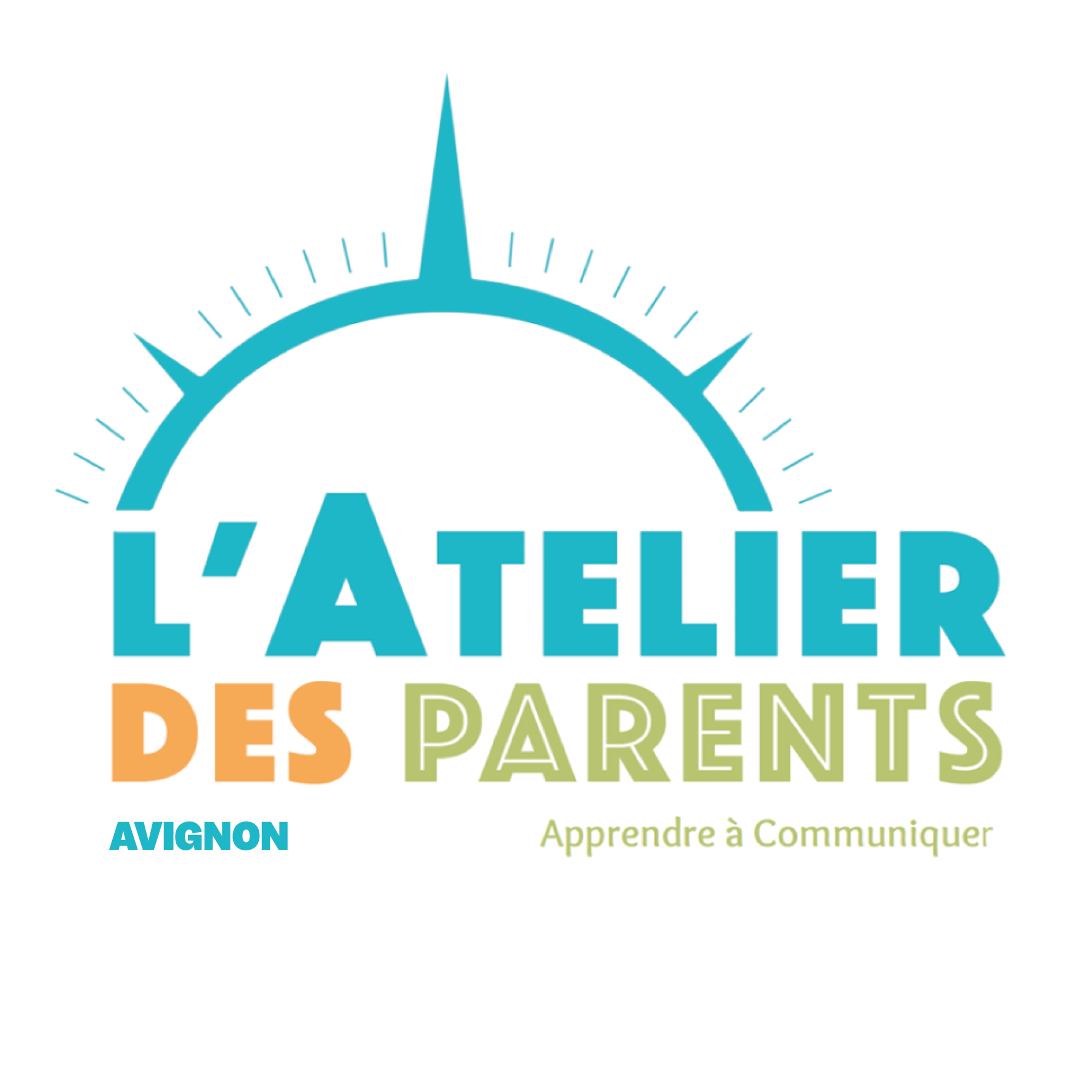 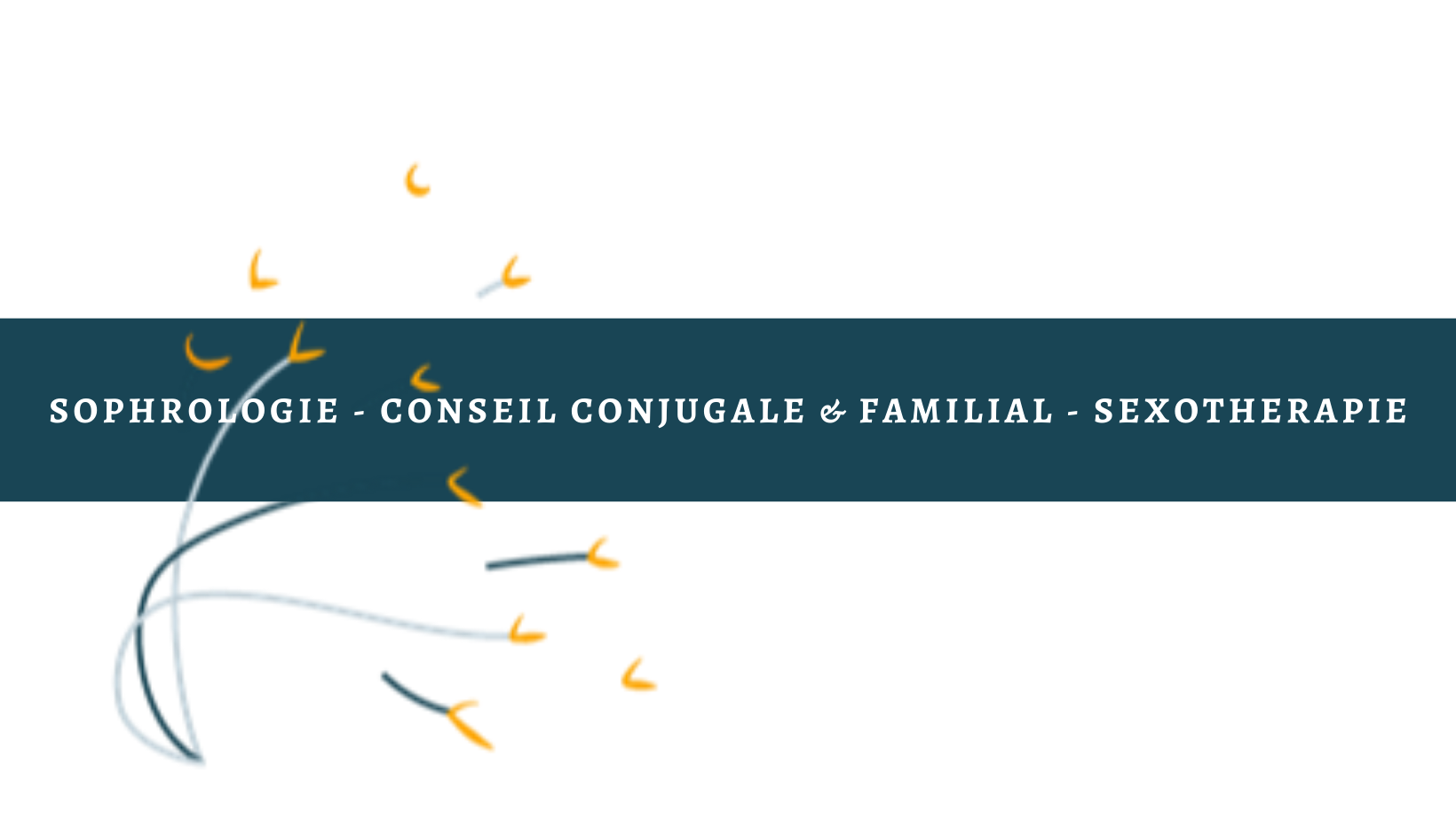     Être parents en 2023…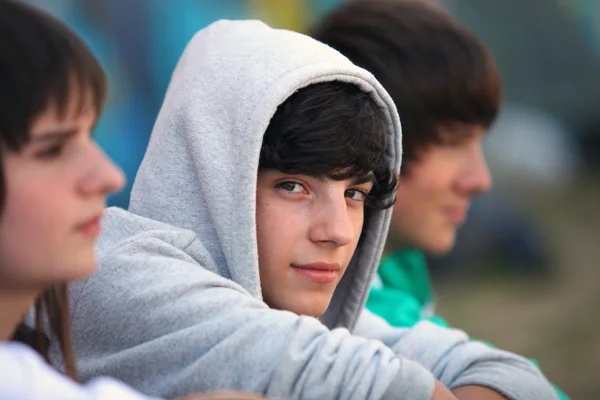 La Pause des parents, Une soirée pour se reposer, partager, être écouté et apprendre à écouter ✨L’estime de soi des adosMardi 23 mai 2023Ce temps s’adresse aux parents d’adolescents et préadolescents. Vous découvrirez avec Elisabeth GOIFFON accompagnante en parentalité et Isabelle BOUSSANT-ROUX conseillère conjugale et familiale des outils ludiques, théoriques et pratiques pour rétablir le lien au quotidien.20h00 à 22h00 à Montfavet,1350 chemin de la VerdièreSoirée 20 € solo /30 € coupleInscription auprès d’Elisabeth 06 31 95 32 07 Site : conseilconjugaletparentalite.com